施術報告書　　　　　　　　　　先生　御侍史　　　○　以下のとおり、施術の状況を御報告いたします。○　本報告を御覧いただくとともに、直近の診察に基づいて、施術継続の再同意の可否について御判断いただきますようお願いいたします。○　御不明の点や特段の注意事項等ありましたら下記まで御連絡いただきますようお願いいたします。令和　　年　　月　　日 　　 　藤和マッサージ　二俣川院　　　　　　　　　　　　　　　住所: 〒241-0821横浜市旭区二俣川　1-32-100　　　　　　　　　　　　　　　電話:045-442-5439　ＦＡＸ:045-442-5440　　　　　　　　　　　　　　　　メールアドレス：vision@towa-massage.jp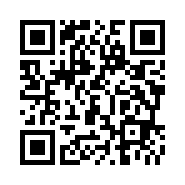 患者氏名　   様患者生年月日明治・大正・昭和・平成・令和　　　　　年　　　　月　　　　日施術の内容施術の頻度月　平均　　　回患者の状態・経過【施術目的】筋緊張・痙縮緩和　疼痛緩和　関節可動域改善　筋力向上　機能向上　その他　（　　　　　　　　　　　　　　）【前月からの変化】改善　維持　悪化　前月施術なし【コメント】特記すべき事項